ПОСТАНОВЛЕНИЕ10 апреля 2019 года  № 62О внесении изменений в Постановление Администрации сельского поселения Алькинский сельсовет муниципального района Салаватский район РБ от 04 мая  2011 года  № 12 «О порядке размещения нестационарных торговых объектов на территории сельского поселения Алькинский сельсовет муниципального района Салаватский район»В целях приведения нормативно-правовых актов в соответствии  с  законодательством,ПОСТАНОВЛЯЮ:1. Внести изменения в Постановление Администрации сельского поселения Алькинский сельсовет муниципального района Салаватский район РБ от 04 мая  2011 года  № 12 «О порядке размещения нестационарных торговых объектов на территории сельского поселения Алькинский сельсовет муниципального района Салаватский район» дополнив ее приложением №10 следующего содержания:Приложение №10Схемаразмещения нестационарных торговых объектовна территории сельского поселения Алькинский сельсовет муниципального района Салаватский район Республики Башкортостан3. Настоящее постановление вступает в силу со дня подписания.4. Контроль за исполнением настоящего постановления оставляю за собой. Глава сельского поселения                     Р.Г.НизамовБашκортостан РеспубликаһыСалауат районымуниципаль   районыныңӘлкә ауыл советыауыл биләмәһе Хакимиэте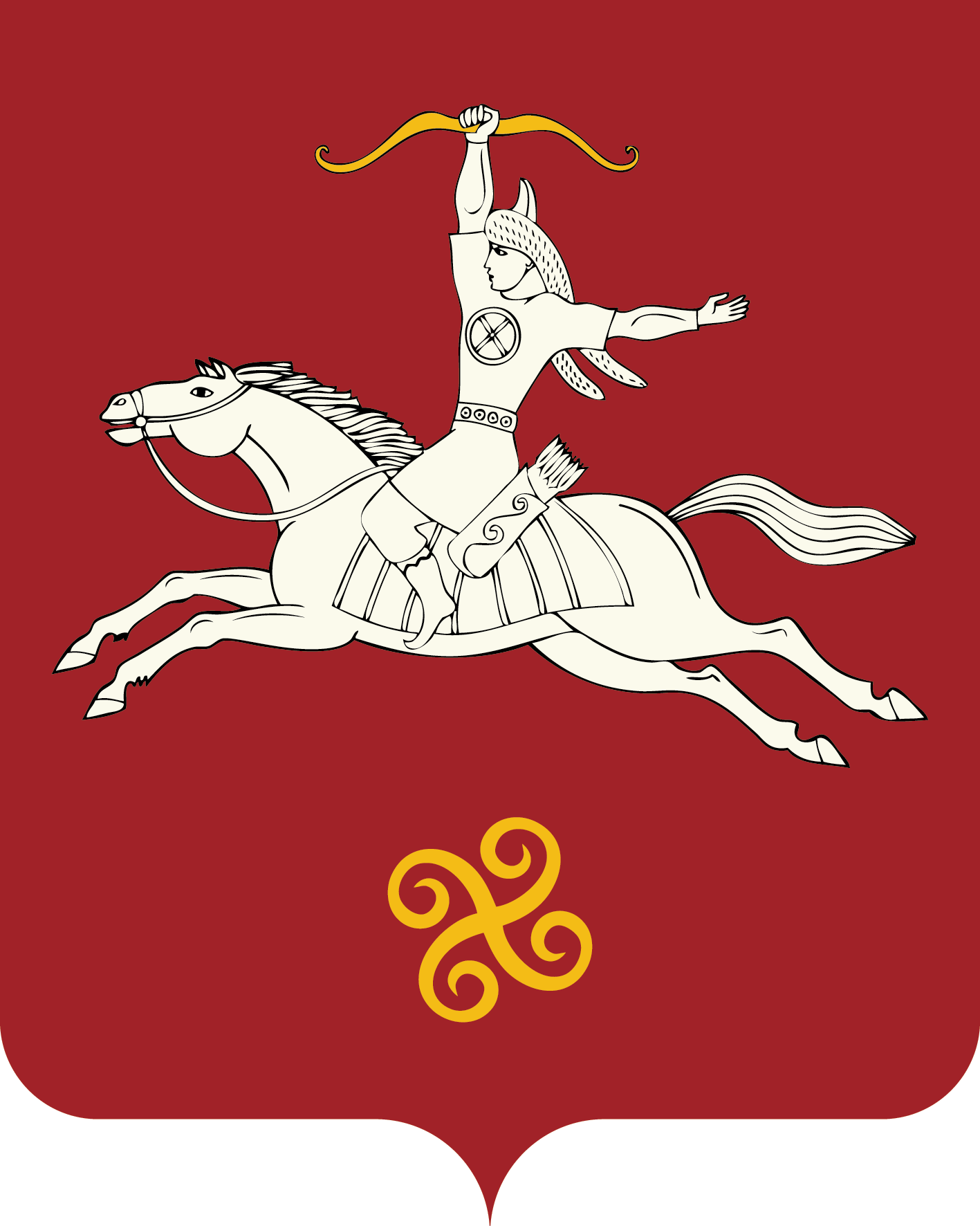 Республика БашкортостанАдминистрация сельского поселенияАлькинский   сельсоветмуниципального районаСалаватский район452481, Әлкә ауылы, Ќуласа урамы, 6тел. 2-65-71, 2-65-47452481, с.Алькино,  ул.Кольцевая, 6тел. 2-65-71, 2-65-47              Месторасположение нестационарного торгового объектаНестационарный торговый объект (указать какой)Специализация нестационарного торгового объектаПлощадь нестационарного торгового объектаСрок, период размещения нестационарного торгового объектаТребования к нестационарному торговому объекту, планируемому к размещению123456С.Алькино, ул.Молодежная, д.5 кв.1палаткаторговля продукцией, выращенной в ЛПХ6 кв.мсезонноСогласно действующего законодательства, установленных правил и нормС.Алькино ул.Центральная д.30палаткаторговля продукцией, выращенной в ЛПХ6 кв.мсезонноСогласно действующего законодательства, установленных правил и нормД.Идрисово ул.Салавата д.12палаткаторговля продукцией, выращенной в ЛПХ6 кв.мсезонноСогласно действующего законодательства, установленных правил и нормД.Новые Каратавлы ул.Центральная д.1палаткаторговля продукцией, выращенной в ЛПХ6 кв.мсезонноСогласно действующего законодательства, установленных правил и нормД.Юлаево ул.Салавата Юлаева д.26палаткаторговля продукцией, выращенной в ЛПХ6 кв.мсезонноСогласно действующего законодательства, установленных правил и нормД.Юнусово ул.пер.Болотный д.2апалаткаторговля продукцией, выращенной в ЛПХ6 кв.мсезонноСогласно действующего законодательства, установленных правил и норм